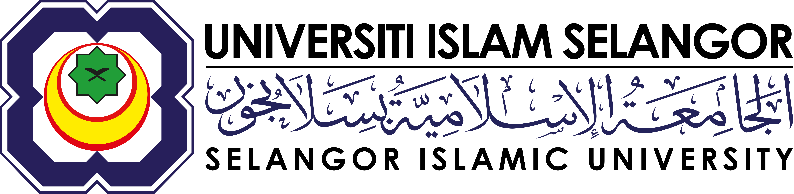 PUSAT PENGAJIAN SISWAZAHBORANG NOTIS PENYERAHAN DISERTASI/TESIS* (Sila hantar borang ini 3 bulan bagi pelajar PhD/Sarjana mod penyelidikan dan 1 bulan untuk Sarjana mod campuran sebelum anda menyerahkan tesis/disertasi)SENARAI SEMAK (Sila tandakan (√):PENTING: Calon perlu mendaftar (berstatus Aktif Berdaftar) dalam semester semasa mengemukakan notis. Sekiranya pelajar tidak mendaftar, notis niat perlu dihantar pada semester berikutnya.Pelajar yang berstatus tangguh semester tidak dibenarkan menghantar notis semasa tempoh penangguhan.1. MAKLUMAT PELAJAPERAKUAN : saya memperakukan bahawa pelajar LAYAK  mengemukakan notis penyerahan tesis untuk peperiksaan lisan.1.Borang Pengesahan Syarat  Tambahan (PPS 10/Pin. 1/2023) (sila lengkapkan dan lampirkan bersama dengan borang ini)MAKLUMAT PELAJAR (diisi oleh pelajar)Nama PelajarNama PelajarNo. MatrikNo. MatrikNo. MatrikSesi KemasukanSesi KemasukanE-melE-melE-melSemester SemasaSemester SemasaNo. TelefonNo. TelefonNo. TelefonProgram PengajianProgram PengajianPeringkat PengajianPeringkat Pengajian Doktor Falsafah Sarjana (Penyelidikan) Sarjana (Penyelidikan) Sarjana (Penyelidikan) Sarjana (Penyelidikan) Sarjana (Penyelidikan) Sarjana (Campuran)Sarjana (Campuran)Jenis PengajianJenis PengajianSepenuh MasaSepenuh MasaSepenuh MasaSepenuh MasaSeparuh MasaSeparuh MasaSeparuh MasaSeparuh MasaSeparuh MasaBidang KajianBidang KajianTajuk Tesis/DisertasiTajuk Tesis/DisertasiPembentangan Mempertahankan ProposalPembentangan Mempertahankan ProposalNama PenilaiNama PenilaiNama PenilaiTarikhTarikhTarikhTarikhKeputusanKeputusanKeputusanKeputusanKeputusanPembentangan Mempertahankan ProposalPembentangan Mempertahankan ProposalPembentangan Draf Akhir (PhD sahaja)Pembentangan Draf Akhir (PhD sahaja)Nama PenilaiNama PenilaiNama PenilaiTarikhTarikhTarikhTarikhKeputusanKeputusanKeputusanKeputusanKeputusanPembentangan Draf Akhir (PhD sahaja)Pembentangan Draf Akhir (PhD sahaja)Tarikh Dijangka Menyerahkan Tesis/DisertasiTarikh Dijangka Menyerahkan Tesis/DisertasiTandatangan PelajarTandatangan PelajarTarikhTarikhTarikhPERAKUAN PENYELIA  PERAKUAN PENYELIA  PERAKUAN PENYELIA  PERAKUAN PENYELIA  PERAKUAN PENYELIA  PERAKUAN PENYELIA  PERAKUAN PENYELIA  PERAKUAN PENYELIA  PERAKUAN PENYELIA  PERAKUAN PENYELIA  PERAKUAN PENYELIA  PERAKUAN PENYELIA  Penyelia UtamaDisahkan          Tidak DisahkanUlasan: _________________________________________________________________________________________Tandatangan & Cop Rasmi:	Penyelia Bersama (jika ada)Disahkan          Tidak DisahkanUlasan:_______________________________________________________________________________________Tandatangan & Cop Rasmi:Penyelia Bersama (jika ada)Disahkan           Tidak DisahkanUlasan:__________________________________________________________________________________________Tandatangan & Cop Rasmi:PERAKUAN KETUA PASCASISWAZAH FAKULTINamaTandatangan dan Cop RasmiTarikhPERAKUAN PENGARAH PUSAT PENGAJIAN SISWAZAH (PPS)NamaTandatangan dan Cop RasmiTarikhKEGUNAAN PEJABAT Tarikh Borang DiterimaUlasan Tandatangan Dan Nama Pegawai Bertugas